2022005398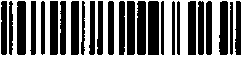 KUPNÍ SMLOUVApodle ustanovení § 2079 a násl. zákona č. 89/2012 Sb.. občanský zákoník,
uzavřená meziZdravotnická záchranná služba Jihomoravského kraje, příspěvková organizaceKamenice 798/1 d 625 00 BrnoMUDr Hana Albrechtová ředitelka00346292CZ00346292Krajský soud v Brně sp zn Pr 1245MONETA Money Bank a s č ú 117203514/0600 (dále jen kupující)Jméno: Martin JuraSídlo Zahradní 1297 696 02 RatíškoviceJednající Martin JuraKontaktní osobaIČO 62816039DIČ CZ7704174258Zápis v ORBankovní spojeni (číslo účtu) 1777390217/0100(dále jen prodávající)Prodávající je oprávněn na základě svého vlastnického práva nakládat s nábytkem (dále jen .zboží“), jehož bližší specifikace je uvedena v příloze č 1 smlouvy, která je nedílnou součásti této smlouvy.Prodávající prodává zboží podle či. 1 této smlouvy se všemi jeho součástmi a příslušenstvím kupujícímu, a kupující kupuje toto zboží do vlastnictví Jihomoravského kraje, jako svého zřizovatele za kupní cenu podle čl 6 této smlouvy Součástí závazku prodávajícího k dodáni zboží podle čl 1 této smlouvy je instalace zboží a jeho uvedení do provozu v místě splněni tohoto závazku, kterým je výjezdová základna ZZS JmK Hodonín. Bří Čapků 3233/3, 695 01 HodonínProdávající se zavazuje splnit svůj závazek k dodání zboží podle čl 1 této smlouvy nejpozději do 60 dnů ode dne účinnosti této smlouvy Závazek prodávajícího k dodáni zboží podle čl 1 této smlouvy se pak považuje za splněný dnem předáni a převzetí tohoto zboží, prostého všech vad, formou písemného předávacího protokolu, podepsaného oběma smluvními stranamiNebezpečí škody na převáděném zboží a vlastnické právo k tomuto zboží přechází z prodávajícího na kupujícího dnem splněni závazku prodávajícího k dodání tohoto zboží způsobem podle čl. 3 této smlouvyKupující se zavazuje zaplatit prodávajícímu za předmět koupě a prodeje podie čl. 1 této smlouvy kupní cenu celkem ve výši129 288,-Kč bez DPH tzn 156.438,50.-KČ Kč včetně DPHSoučásti této ceny jsou veškeré náklady prodávajícího na splněni jeho závazku k dodáni zboží podle této smlouvy Zména ceny je možná pouze v případě zákonné změny sazby DPHKupní cena podle či 5 této smlouvy je splatná na účet prodávajícího po splnění závazku prodávajícího k dodáni zboží podie čl 1 této smlouvy způsobem podle čl 3 této smlouvy ve Ihútě do 30-ti dnů ode dne doručení jejího písemného vyúčtování (faktury/daňového dokladu). Faktura bude doručena elektronicky na emaily	v a musíobsahovat mimo jiné toto číslo veřejné zakázky P22V00002904. Nebude-li faktura splňovat veškeré náležitosti daňového dokladu podle zákona a další náležitostí podle této smlouvy, je kupující oprávněn vrátit takovou fakturu prodávajícímu k opravě přičemž doba její splatnosti začne znovu celá běžet ode dne doručení opravené faktury kupujícímuS převodem zboží podle čl 1 této smlouvy je spojena záruka za jeho jakost v trváni 24 měsíců V rámci této záruky se prodávající zavazuje bezplatné odstraňovat vady na zboží podle čl 1 této smlouvy a to ve Ihútě do 1 týdne od doručení příslušné reklamace kupujícíhoPro případ sporu o oprávněnost reklamace se kupujícímu vyhrazuje právo nechat vyhotovit k prověřeni jakosti zboží soudně znalecký posudek, jehož výroku se obé strany zavazuji podřizovat s tím že náklady na vyhotoveni tohoto posudku se zavazuje nést ten účastník tohoto sporu, kterému tento posudek nedal zapravdu.Pro případ prodlení se splněním jeho závazku k dodáni zboží ve Ihútě podle čl. 3 této smlouvy a pro případ jeho prodlení s odstraněním vady ve Ihútě podle čl 7 této smlouvy se prodávající zavazuje zaplatit kupujícímu smluvní pokutu ve výší 0.1 % z kupní ceny podle čl 5 této smlouvy za každý započatý den tohoto prodleníPro případ prodlení se splnénim jeho závazku k dodám zboží ve Ihútě podle čl 3 této smlouvy nebo s odstraněním vady ve Ihútě podle čl 7 této smlouvy o vice než 2 týdny, je kupující oprávněn odstoupit od této smlouvy s účinky ex tuncPro případ prodleni kupujícího se zaplacením kupní ceny nebo její části ve Ihuté podle čl 6 této smlouvy o víc než 2 týdny, je prodávající oprávněn od této smlouvy odstoupit s účinky ex tuncNení-li touto smlouvou ujednáno jinak, řídi se vzájemný právní vztah mezi kupujícím a prodávajícím při realizaci této smlouvy ust. § 2079 a násl občanského zákoníkuTato smlouva se uzavíra na základě návrhu na její uzavření ze strany kupujícího Předpokladem uzavření této smlouvy je její písemná forma a dohoda o jejích podstatných náležitostech, čimž se rozumí celý obsah teto smlouvy, jak je uveden v čl 1 až 17 této smlouvy. Kupující přitom předem vylučuje přijeti tohoto návrhu s dodatkem nebo odchylkou ve smyslu ustanovení § 1740 odst 3 občanského zákoníkuProdávající bere na vědomí a souhlasí s tím, aby kupující uveřejnil tuto smlouvu v registru smluv v souladu s ustanoveními zákona č. 340/2015 Sb o registru smluv, ve znění pozdějších předpisůTuto smlouvu lze změnit nebo zrušit pouze jinou písemnou dohodou obou smluvních stran.Tato smlouva nabývá platnosti dnem jejího uzavření a účinnosti dnem jejího uveřejněni v registru smluv dle čl 14 této smlouvyDano ve dvou originálních písemných vyhotoveních z nichž každá ze smluvních stran obdrží po jednom.Zdravotnická záchranná služba
Jihomoravského kraje, p.o.Kamenice 798/1 d./bs 00 BrnoMartin Juravýroba a prodej nábYtku
Zahradn- 1297„ 696 02 RatiSkovice7	áLa608 876 8*3—lČOfc»ÍA d# DIČ CZ77W174256MUDr. Hana Albrechtová ředitelkaKupující.. ​..ProdávajícíPříloha č 1Technická specifikacešatní skříně 5 ks.skříně do pokoje lékaře 2 ks nástavec 5 ks.vybavení pokoje vedoucího lékaře;stůl 1 ks.kontejner 1 ks.stůl zasedací 1 ks.sestava skřiné 1 ksdoprava a montáž